Domov Březiny, příspěvková organizacese sídlem Rychvaldská 531, 735 41 Petřvaldzastoupena Ing. Pavlem Zelkem, ředitelemIČ: 00847348Potvrzujeme objednávku č. 40/2017 ze dne 20.12.2017Dodání serveru vč. softwarového vybavení v konfiguraci dle nabídky ze dne 18.12.2017S termínem dodání do 31.12.2017Za společnost ABM Czech s.r.o.Karel Vojtěšek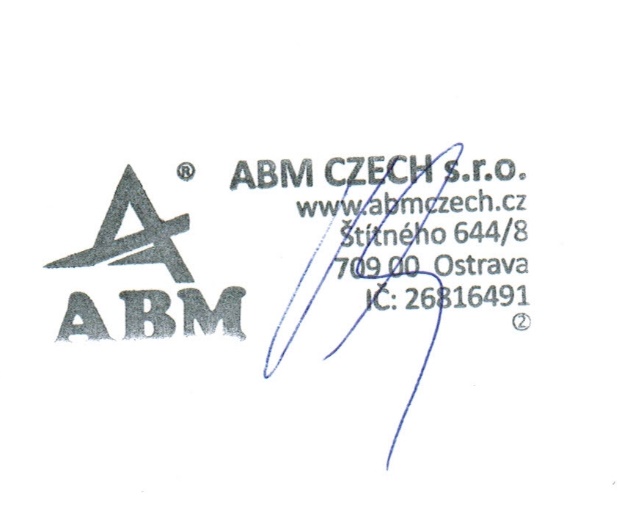 